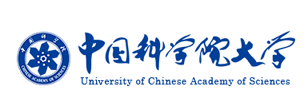 2021年第五期研究生指导教师培训班导师培训心得主办单位：中国科学院大学承办单位：中国科学院上海分院、宁波材料技术与工程研究所2021年5月导师培训心得（部分）导师培训心得魏志阳（磁材实验室）我清楚地记得自己获得中国科学院大学宁波材料所硕士研究生导师资格的日期：2020年6月28日。之所以记得清楚，是因为这个岗位对我来说意义重大，在于两方面——荣耀与责任。做了22年的学生，一直受教于、受益于我的老师和导师，从小学到博士毕业，而如今要改变身份，去指导学生，而且是研究生。这种转变是新鲜的，是对我过往工作和能力的肯定，因而令人兴奋；同时也颇忐忑，因为经验的缺乏、多年学生身份的惯性，让我担心我是否能够指导好学生、尽到导师职责，这是一份沉甸甸的重任。诚然，作为学生，我从我的硕士、博士导师那里学做科研、做事甚至做人，对于如何指导学生也有耳濡目染，但其时更多的是以学生的身份去完成课题、得到培养、提升能力，但却甚少从如何做一个好导师出发去思考问题。早在两个月前，研究生处陈老师就告知我5月份会有导师培训，后边得知本次培训特别安排在了所里，对于所里导师很方便，免去了去外地的折腾。5月19到21日，我作为一名新晋研究生导师参加了中国科学院大学主办、中国科学院和我所承办的第5期研究生指导教师培训。从培训通知、课程设计、会后讨论、颁发证书都安排的很好。尤其是培训课程令人惊喜，并非那种沉闷的、枯燥的说教。主讲人所讲的内容涵盖甚广，包括教育的初心与发展趋势、研究生培养的质量、学术道德、心理关怀、导师立德等方面。而这些正是一个新导师所需要的，也帮助我建立了做好导师、服务学生的基本准则与框架。在此难以一一记述，以下仅简单记述让我印象深刻的几点和我自己的体会。首先，导师是学生在学期间的第一责任人。这是此次培训令人印象很深的一句话，也是写在导师手册和导师指导行为准则中的。因此，导师从人文与学术两方面对学生负有责任。导师应当做好正确的价值观引导、对学生学业以外的讲究方法和度的关怀。招生应当公平公正，尽可能可观评估学生的素养水平；具体指导应该尽心尽力，保证投入足够的时间和精力。本次培训中王多君老师关于“质量是研究生培养的生命线”提供了很多关于研究生培养的重要的信息和指导。研究生担负着国家未来科技发展、服务国民经济的重要使命。而科学研究则以严谨性、实证性为名。因此在保证严谨的前提下充分发挥学生的想象力、创新能力，培养学生完成一个完整课题的能力，这是导师职责的重要方面。特别重要的是，作为导师应当以身作则，严格遵守学术规范，秉持科学精神，杜绝学术不端，把关学术论文与毕业论文的质量，培养出具有良好科学素养的学生。作为导师，应该把学生当做独立的个体来看，而不是工人或员工。这一点马石庄老师的讲座里做了精彩的论述。要关注学生的需求、就业压力，特别是心理健康。虽然导师可能在学术功底、学术视野方面胜于学生，但是在和学生沟通中，充分尊重学生人格，不以大欺小，让学生感觉到平等与尊重。沟通讲究方法，既要保持距离，合乎导师职业规范，也要适时适当地关心学生。有了这样的概念，在实践中也需要根据每个学生的具体情况调整，指导学生本身也是导师自身学习的过程。最后，导师虽然为师，但应该保持终生学习的习惯。无论是在学术素养方面还是在培养学生方面，都应当主动地提高自己能力，充分利用线上资源，和其他导师多多交流培养学生经验，积极参加中国科学院和我所提供的各种培训。时刻提醒自己作为导师，既是荣耀也是责任。参加研究生指导教师培训班的心得体会颜春中国科学院宁波材料技术与工程研究所参加了中国科学院大学2021年第5期研究生指导教师的培训班，让我受益匪浅，使我在思想上对研究生指导教师的责任和义务有了更深层次的认识和提高，下面是我的心得和体会。首先，要提高研究生导师自身的综合素质。研究生导师应遵循大学教师职业道德规范：爱国守法、从教爱生、立德树人、严谨治学、服务社会、为人师表。导师是研究生培养第一责任人，对学生的成长有较大的影响。因此，提高研究生素质的关键是提高导师自身的综合素质，包括政治素质、师德师风和业务素质。研究生导师要具有过硬的政治素质。研究生教育是国民教育体系中的顶端，承担着培养具有世界眼光、创新能力的高素质、专业化人才，以及促进科学技术创新发展的双重使命。要高质量完成研究生教育，为国家和民族培养一批又一批优秀创新人才，研究生导师首先就应该坚持崇高信仰、远大理想，具有家国情怀，心中蕴含强烈的政治自觉，愿意为国家、民族培育优秀人才甘作孺子牛精神。科学无国界，但科学家有他自己的国家，必须有国家立场和民族立场。因此，这就对从事科学前沿研究、以学术为使命的研究生导师提出要求，既要鼓励、支持他们把学术研究融入到世界发展大局中，兼容并蓄，又要自觉恪守国家立场，取长补短、交流互鉴，讲好中国故事，传播好中国故事，做好中国人，使自己的知识、能力在服务人类美好生活创建的伟大实践中显示科学的价值、真理的力量。研究生导师要具有高尚的师德师风。十九大报告提出：要加强师德师风建设，培养高素质教师队伍，倡导全社会尊师重教。习近平总书记在全国高校思想政治工作会议上强调，高校立身之本在于立德树人。研究生导师学术水平高、影响力大，在高校师德师风建设中的重要角色，也是立德树人任务中的核心力量。近年来，在我国经济飞速发展的时代背景下，伴随着西方文化思潮的涌入，无论是人们的思想观念，还是价值取向，都发生了翻天覆地的变化，拜金主义、追求个人功利、缺乏社会责任的现象开始逐渐滋生和蔓延。研究生导师的收入相对很多职业而言较为微薄，随着生活成本的提高，教师群体的经济压力可想而知。在面对这些繁重的教学科研工作和较大的生活压力时，不能放松了自身的道德建设，时刻要以高尚的师德师风来严格要求自己，做到为人师表。研究生导师要具有精湛的业务素质。较高的业务素质是作为一名合格研究生导师的关键，常言道：要给别人一碗水，自己就应先有一桶水。这“一桶水”所说明的道理是显而易见的。导师的专业水平是影响研究生培养质量的一个重要因素，导师要想拥有渊博的知识，就不满足于自己已有的学历和已掌握的知识，就不仅要注重积累，而且要树立终身学习的理念。进入21世纪，知识迅猛增加，更新速度加快，这对导师在业务方面提出了更高的要求。导师不仅要精湛的学术水平，还应该及时主动地进行知识的更新，努力扩宽知识面，了解所研究的学科的发展动态和各学科之间的相互联系，将最新、最实用的知识和技能传授给学生。同时研究生导师还要提高学生的管理能力。研究生导师不仅要在学术科研方面指导研究生，对于研究生的创新创造，给予积极引导和鼓励；研究生在学习和科研中是导师的学生和助手，能够帮助导师在科研活动收集资料、开展实验。因此提高研究生的管理能力，与提升研究生的工作效率和成果产出等方面具有紧密联系。其次，要提高研究生的培养能力。研究生读研的目的不尽相同，有的或许仅为一张文凭而来，有的的确是希望在学术上有所成就。针对这种情况，我们导师要因材施教，根据他们的能力和兴趣，安排合适的课题。如对仅为毕业而来的学生安排他做一些工程化的研究项目，一方面可以提高其解决工程问题的能力，另一方面为他们进入社会能更快适应工作的需求；对于想做研究且聪明勤奋上进的研究生，可以让他做创新性较强的研究课题，培养其科研能力和提高其学术水平。在提高研究生的培养能力上除了注重提高其专业知识水平和科学研究能力，还要重视研究生思想政治素质建设、创新能力培养以及心理健康。重视研究生思想政治素质建设。通过思想政治教育引导研究生树立坚定的马克思主义信仰，树立为社会主义努力奋斗的远大志向，培养德才兼备的人才，为社会做出更大的贡献。研究生思想政治教育内容和方式与本科生的教育存在同质化，作为已经接受过本科教育的研究生，接受重复教育基本是为了学分而学习。由于研究生的科研压力大、在校期间时间短、人员较为分散的特点，应充分发挥基层党组织的功能，开展针对性和创新性活动，激发研究生的自主参与性，充分发挥思想引领作用。针对研究生思想政治教育效果的提升，不仅注重基础理论研究，还应同应用研究结合起来。应从更高的站位设计研究生思想政治教育，将其同社会主义建设事业高水平人才需求、党的后备干部培养的需求结合起来，既满足研究生自身发展的需求，提升其获得感，又注重国家立德树人教育目标的落实。提升研究生的思想政治素质，可以从三个方面展开。一是研究生导师和辅导员协同育人。在研究生培养过程中，导师通过专业知识传授、课题申报、科研竞赛指导、实习实践等环节及时掌握学生的思想动态，帮助他们解决科研、思想、工作及生活等方面的问题，用自身言行潜移默化地引导学生全面发展，充分发挥第一责任人的作用。辅导员要主动走进学生的学习生活，利用专业的心理辅导技能、谈心谈话技能、就业辅导技能等及时解决学生的问题，积极组织开展思想政治教育主题特色活动，引导学生德育与科研能力协同进步。导师与辅导员要经常性地针对学生的具体情况进行沟通，注重过程培养，共同引领学生成长成才。二是注重朋辈引领力量，培养研究生骨干队伍，发挥其“自我教育、自我管理、自我服务”功能；树立宣传研究生先进典型，以点带面，激发学生实现自我发展需求的主观能动性。三是根据学生需求设计开展教育活动，在研究生学习生活过程中融入思想政治教育元素，提升研究生思想政治教育的高度和温度，进而提高其综合素质。加强研究生创新能力培养。研究生创新能力的培养是确保研究生教育质量的核心任务，关系到我国“人才强国”战略的实施。创新精神和创新能力是研究生综合素质的重要组成部分，是衡量研究生培养质量的重要指标，也是培养高层次创新人才的重要因素。加强研究生创新能力培养需要强化创新观念和提升学术水平与实践能力。原创性研究成果是创新能力的最好体现，而国内的大部分研究生习惯于接受、理解和掌握现成的知识而很少去开拓创造新的领域，这直接导致了研究生科研创新能力的下降。因此，研究生应提高创新观念，注重对创新意识、创新方法和创新心理素质的培养；另外，研究生导师需要将创新意识和创新能力有机地渗透到整个培养过程中去，以获得实践的新颖性和高效率，从而实现从传统教育偏重于知识累积向创新教育注重开发创造力的根本性转变。学术论文是反映研究生学术水平的重要砝码，也是反映研究生创新能力的核心指标。鼓励研究生积极参与国际学术活动，了解研究前沿和动态，在国际性学术刊物和国际会议上发表的高质量高水平论文。另外，实践能力培养作为当前世界教育的主题，诸多教育大国都把学生实践能力和创新能力的发展作为重要课程目标，注重学生“学会认知、学会做事、学会与他人共同生活、学会生存”四种基本素养的培养。研究生需要积极参与到研究项目中，可提高研究生实践能力和创新能力的发展。关注研究生心理健康。研究生处于需要兼顾学业、工作事业、婚恋家庭等方面的人生关键阶段，不仅要面对更加繁重的研究任务、日益严峻的就业形势，同时还要承受来自家庭责任和经济等方面的压力。通常，研究生的心理和精神问题在大学甚至更早的阶段就已经产生，这些问题如果没有得以解决，到了研究生阶段受到毕业就业、婚恋情感等应激事件的影响，新旧问题不断累积叠加，容易产生更加严重的后果。因此，可通过加强宣传和教育，增强研究生自我保健和求助意识，开展具体针对性的心理健康活动等方式提升研究生心理健康水平。研究生群体中的心理健康宣传和教育还比较欠缺，研究生的心理健康意识相对薄弱。每个发展阶段都有相应的发展任务，都会遇到相应的困难和烦扰，研究生应合理认识自身遇到的烦恼和问题，必要时学会自我疏导或者进行专业的求助。因此，开展一系列的宣传教育活动，如研究生新生到心理中心进行参观体验活动，树立心理中心在学生心目中的良好第一印象，邀请研究生新生以实验室或者班级为单位到中心进行参观和体验，了解中心的功能和作用。这种做法不仅可以消除研究生对心理中心的陌生感，同时也能增强对心理健康的认同感，提高研究生的自我调适能力；开展心理健康讲座，一方面促进学生尽快适应研究生的生活，另一方面也给学生打开一扇窗户，在他们遇到困难时，学会积极的求助。根据研究生特点，开展具体针对性的心理健康活动，如心理沙龙或者团体辅导活动，主题则以研究生面临的共性问题为宜，例如婚恋问题，人际关系问题，女研究生的恋爱问题，研究生的生涯规划等等。形式上可以采用角色扮演、讨论、阅读等。这样的形式容易打破研究生过重的戒备心理，从一般性问题入手，让研究生同学逐渐开放自我，进行分享和讨论，促进个人成长。其次，针对博士生这个特殊的群体，可以开展贴近其生活学习实际的辅导活动。例如可以采用座谈、团体活动、心理沙龙等轻松的形式讨论和导师的关系、如何平衡研究和恋爱、如果应对学术危机等。同时还要提高研究生心理素质。良好的心理素质能使研究生充分发挥其创造潜力。研究生要注意自我培养以下的心理素质：首先，要有自信心。要相信自己能够成功，拿出一个创造者的姿态来，追求远大目标，开拓创新事业。其次，要有激情。激情是一种巨大的内动力。由于激情的驱使，可以使人变得非常敏捷、非常好奇和特别有毅力。我国古代教育家孔子曾说：“知之者不如好之者，好之者不如乐之者。”再次，要勇于开拓，不因循守旧，不墨守成规，敢试敢闯，敢于承担风险。视人之未见，思人之未想，发人之未明，创人之未造。最后，需要有坚强意志，在困难面前表现出坚韧不拔的勇气，在失败时表现出不屈不挠的精神。能够经受住生活上的困难和精神上的折磨，不为金钱名利和安逸生活所颠倒。具备这些良好的心理素质，有利于做出创造性成果。研究生导师是我国研究生培养的关键力量，肩负着培养国家高层次创新人才的使命与重任。作为一名研究生导师，首先提高自己的综合素质，做到有理想信念、道德情操、扎实学识、仁爱之心，明确研究生导师立德树人的职责。在研究生培养过程中研究生导师要积极承担起对研究生进行思想政治教育，引导研究生树立正确的世界观、人生观、价值观,加强其热爱祖国,民族团结的教育；要关心研究生的身心健康,及时了解和掌握他们的心理健康状况,帮助解决心理困惑,不断提高其心理素质；要了解掌握研究生的思想状况,及时进行教育和引导,全面关心研究生的成长；要在教学和科研实践中培养研究生具有高尚的科学道德、严谨的治学态度和良好的学术作风。导师培训心得体会陈明达（先进制造所）研究生教育处于国民教育体系的顶端，是培养高层次人才和释放人才红利的主要途径，是国家人才竞争和科技竞争的重要支柱，是实施创新驱动发展战略和建设创新型国家的核心要素，没有强大的研究生教育就没有强大的国家创新体系。导师是研究生培养的第一责任人，肩负着为国家培养高层次创新人才的重要使命。5月19-21日我参加了“中国科学院大学2021年第5期研究生指导教师培训班”培训。这次培训的专家王颖、张健、常江、王启明、陈智峰、王多君、肖斌、马石庄等老师皆是研究生教育方面知名专家教授。王颖做了《研究生教育改革与发展的新动向》的报告，介绍了大学的发展和演化指出大学的初心与使命是服务社会，总结了国际高等教育发展新趋势以及我国高等发展新动向，介绍中科院研究生教育的历史、指出研究生教育发展存在的问题。为今后我们研究生培养指明的方向。王启明作了《不忘初心，铸就中国天眼-500米口径球面射电望远镜介绍》介绍了世界上射电望远镜的发展历史、“中国天眼”的三大自主创新以及所取得的科学发现与成果特别是FAST首成果开启中国设备系统原创发现脉冲星时代。只有大力弘扬和学习科学精神，才能体现自我价值，展现自我风采。马石庄作了《师者仁，德者先》的报告，从“大道至简、德育为先、师者仁也”等三个方面回答了新时代教师如何“传道、授业、释惑”。马石庄列举了多个鲜活生动的事例，并分享了自己的教书育人经验。王多君作了《质量是研究生培养生命线》的报告，详细介绍了国科大学位授予体制机制，以真实的案例全面地展示了研究生教育管理、学位管理和学位论文抽检等方面的规章制度要求和常见问题。肖斌作了《从典型案例看师生关系》的报告生动形象地剖析了当代研究生的心理特点，讲解了导师与学生的多种有效沟通策略和方法，并分析了研究生心理危机的预防及干预原则和措施。张健作《以立德树人为根本任务，培养德智体美劳全面发展的社会主义建设者和接班人》报告，让参训导师以更高的政治站位认识到了研究生教育工作的极端重要性，系统介绍了新时代中国特色世界一流大学的发展方向和师德师风建设的紧迫性。
　　常江作《研究生培养的体会与思考》报告从强化对研究生的思想品质、科学素养、实验动手能力、写作能力、团队精神、抗压能力等方面的训练与指导为抓手，结合实际的研究生指导案例，全面分享了作为研究生导师的经验与感悟。
　　陈智峰作《浙江大学专业学位研究生培养模式改革的实践与探索》介绍了清华大学、哈佛大学等国内外高校专业学位研究生培养特色以及培养模式，并对浙江大学服务国家战略急需，积极探索“AI+X”科教融合和产教协同的研究生教学实践新模式，打造工程师学院产教融合“特区”等改革举措进行了经验分享。这次参加这次培训班使我获益匪浅，几位教授给了我这个新兵全方位的指导，使得我从思想上、认识上都有很大的提高，对研究生培养机制也有了新的认识。教育以质量为本，办学以人才为本。导师作为一支重要力量及其在教育上的认识对研究生培养有着不可小视的影响。这次培训的心得体会主要有三点：提高研究生综合素质的关键是提高导师的综合素质。导师自身的思想认识水平、学术水平首先得到达一定的程度，对本学科国内、国外都有清晰的认识了解，经常性关注学科的前沿，有自己的新方向，自己的眼界开阔了才能更好的培养学生。认识到导师的责任不仅仅在学业上给予学生专业上的指导，而且要注重对学生人格的培养，从思想品德上从严要求，培养有德有才的人，同时还需要关心学生的生活。教学相长是提高研究生水平的关键，我们要尊重学生个性的发展、营造学术气氛，对于科研成果的问题可以根据每个人的特长来安排，要让学生带着问题去实践。严师出高徒，“严”字当头不能忘。在研究生的招生、培养、论文各个环节都要从严要求，降低标准的结果是学校和导师的损失，是对人力财力物力的浪费。首先把好入口关，选德才兼备对自己的专业有追求的人；其次培养过程导师要指导学生帮助确定专业方向。在培养过程中强调加强基础的重要性，把握好完成学位论文的进程；特别要重视研究生解决实际工程问题的能力。教书育人是导师的核心任务，尊重学生的劳动按工作量分配学生应得的那些荣誉，奖励。导师应该走教学和科研相结合的道路。“科研”和“教学”是导师的两只翅膀，只有具备了这两只翅膀才能飞起来，有了科研可以使我们对学科前沿有更充分更全面的认识，而且可以更好的对研究生导航。教会学生做好毕业论文是导师工作中重要的一块，从开题开始就要求学生高质量地独立完成，首先选题的创造性与先进性是基本要求；其次要有一种思想，形成明确的研究方向，要有一种指导艺术形成鲜明的研究特色。重视学生的开题报告，开题开的好，论文就成功了一半，所以研究生从选题、开题以及最终论文形成都离不开导师的认真指导。在学生的不同发展阶段需要不同的指导方式，与学生的交流沟通是需要灵活变通的，对学生也是要因人而异，因材施教。只有把自己的点点滴滴感受与各位老师们的宝贵经验落到实践中，才能向一名硕士生导师迈进，争取早日成为一个好导师。2021年研究生导师培训心得左潇（海洋实验室）与往年不同，今年研究生导师培训就在所里进行。根据国科大的要求，已上岗导师也需每五年参加一次轮训。因此，今年参加培训的导师特别多。一方面足见研究生导师对于研究生教育的重视，不断提升自我能力；另一方面，我们这些新上岗研究生导师也有幸能与经验丰富的硕导、博导一起交流。培训进行了两天半，包括两天讲座学习和半天讨论交流，并精心安排了八场报告，主题有研究生教育发展动向、心得体会分享、老科学家精神、心理健康、树德树人等方面。其中，令我印象深刻的报告有王颖书记《研究生教育改革与发展的动向》、心理健康教育中心主任肖斌《从典型个案看师生关系》、学监马石庄《师者仁，德为先》。这三个报告十分典型，从培养什么样的研究生、如何培养研究生两方面阐述了研究生教育过程中需要抓住的关键矛盾。在培养什么样研究生的问题上，有思想和技术两个层面考虑。在思想上，一定要注意爱国爱家教育。研究生首先要有正确的价值观，热爱祖国，乐于为国家的发展贡献力量。这一点做不好，培养出来的研究生容易在面临大是大非的时候做出错误行动，小则成为精致的利己主义者，大则成为危害国家和社会安定的不利因素。因此，研究生导师有必要与研究生管理人员一道，为研究生树立正确的价值观。从技术和经济发展的角度，王颖主任很好地结合国外研究生培育的发展历程，阐述了如何培养对社会有用的研究生。现今科研工作中原始的基础发现越来越少，原始创新越来越难。但同时国民经济的发展对于研发的需求愈加强烈。研究生导师也应当根据国家战略需求和国民经济发展需要，在研究生培养上做出相应的改进和调整。既不要沉浸在老旧的知识传授体系中，也不能脱离社会发展需要。在怎么培养研究生上，研究生导师首先要正确处理与研究生的关系。特别是当代信息技术十分普及，知识的垄断已经被打破，获取知识的途径增多和获取速度不断加快。研究生导师应当将研究生视作科研事业中的合作者，而不是“老板”。其次，要充分了解每一位研究生的长处和短处，因材施教，充分发挥其长处；同时也要勉励其补齐短板。最后，多关心研究生的情感、心理和家庭状况，施以慷慨的帮助，助其顺利完成学业。最后，在分组讨论交流环节。一些经验丰富的老师指出了现在研究生培养过程中存在的许多问题，并分享了自己的经验。对于新上岗的研究生导师大有裨益。通过此次培训，我也对研究生培养有了更为深入、系统的认识。研究生培养不光是指导其学会科研技能、推进课题和完成学业。更重要的是要结合国家战略和经济发展需要，夯实学科基础，注重思想品格，既要合理合规，也要有情怀和温度。研究生导师上岗培训心得体会周巧英（磁材实验室）两天半的导师上岗培训，我听取了几位前辈就研究生教育、培养、管理等方面经验和制度分享。作为一名即将上岗的新导师，我深刻体会到研究生导师是研究生教育培养的第一责任人和关键力量，如何培养出适应国家发展需求的高层次人才，值得我们每位研究生导师进行深刻反思。首先，导师应具备过硬的政治素质、高尚的师德师风以及精湛的专业学术能力。在培养研究生过程能够因材施教，制定出专业的个性化的研究生培养方案， 并督促、检查实施；要遵循研究生的教育教学制度，定期组织和参与研究生科研实践活动，放低姿态，多与研究生交流沟通；营造和谐的学术环境，指导研究生正确地开展研究方向。其次，作为导师，我们要发挥立德树人的表率作用，要以德立身、以德立学、以德施教，坚持教书和育人、言传和身教、学术自由和学术规范相统一。提高学生明辨是非的能力，增强学生的法律意识和社会责任感，引导学生能够将个人的发展和国家发展需要相结合，最终将自己的所学所长为国家贡献智慧和力量 。 再次，作为导师要有严谨的治学态度，教育研究生自觉遵守科研诚信和学术道德规范，杜绝学术不端行为，提升学术道德涵养，做到亲自审核研究生发表的科研成果和学术论文，杜绝抄袭剽窃、实验、数据造假等不端行为，同时，要提高自身知识产权保护意识。再有，作为导师要建立健全研究生的日常管理制度，严格考勤考核，规范实验室管理，保障研究生实验安全，为研究生提供必要的科研实验条件、社会实践、营造良好的学术交流平台，鼓励学生积极参加课题研究活动，并提供相应的经费支持，培养研究生解决实际问题的能力，提升他们的创新能力。最后，作为导师，在指导研究生科研活动的同时要加强人文关怀和心理疏导。针对当代的研究生，导师不能再用以前的老办法来教育和管理，他们自尊心强、个人想法多，导师要经常创造机会多与研究生交流和沟通，建立良好的师生互动机制，引导学生做好未来职业的规划，关注研究生的身心健康和就业压力，提升研究生受挫折的心里能力。  总之， 研究生的教育培养没有一成不变的定律和方法，作为导师我们应该因材施教、因人而异，在学术和道德方面做好学生的表率和引路人！在研究生成长过程做好这一阶段的摆渡人！